第４回旭川レク・ボッチャ選手権大会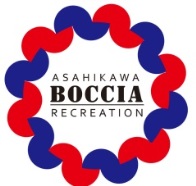 　申込用紙　【出場選手】※当日配布いたしますプログラムに「チーム名」を掲載させていただきます。※その他の目的で個人情報は使用いたしません。【申込先はFAX または メールにてお願いいたします】スポーツ交流で誰にもやさしい旭川を考える会　　担当　五十嵐・松波FAX : 0166‐38‐8211　MAIL :event-info@kamui-daisetsu.orgTEL 0166-38-8200　〒078-8368　旭川市東旭川町旭正315番地2  団体名チーム名代表者名■連絡先■連絡先■連絡先■連絡先ＭＡＩＬＴＥＬＦＡＸ携 帯①フリガナ年齢障害の種類・部位①お 名 前年齢□上肢　□下肢　□視覚　□聴覚　□知的　□精神　□なし　□その他①お 名 前ランプ使用　　□する　　□しないランプ持参　　□する　　□しない　ランプ使用　　□する　　□しないランプ持参　　□する　　□しない　①サポート者名：ランプ使用　　□する　　□しないランプ持参　　□する　　□しない　ランプ使用　　□する　　□しないランプ持参　　□する　　□しない　②フリガナ年齢障害の種類・部位②お 名 前年齢□上肢　□下肢　□視覚　□聴覚　□知的　□精神　□なし　□その他②お 名 前ランプ使用　　□する　　□しないランプ持参　　□する　　□しない　ランプ使用　　□する　　□しないランプ持参　　□する　　□しない　②サポート者名：ランプ使用　　□する　　□しないランプ持参　　□する　　□しない　ランプ使用　　□する　　□しないランプ持参　　□する　　□しない　③フリガナ年齢障害の種類・部位③お 名 前年齢□上肢　□下肢　□視覚　□聴覚　□知的　□精神　□なし　□その他③お 名 前ランプ使用　　□する　　□しないランプ持参　　□する　　□しない　ランプ使用　　□する　　□しないランプ持参　　□する　　□しない　③サポート者名：ランプ使用　　□する　　□しないランプ持参　　□する　　□しない　ランプ使用　　□する　　□しないランプ持参　　□する　　□しない　